ТЕХНОЛОГИЧЕСКАЯ КАРТА УРОКАУчебный предмет Русский языкРусский языкРусский языкРусский языкРусский языкРусский языкРусский языкРусский языкУчитель Стукалова Виктория ВячеславовнаСтукалова Виктория ВячеславовнаСтукалова Виктория ВячеславовнаСтукалова Виктория ВячеславовнаСтукалова Виктория ВячеславовнаСтукалова Виктория ВячеславовнаСтукалова Виктория ВячеславовнаСтукалова Виктория ВячеславовнаШкола, классМБОУ «СОШ №61 г. Челябинска», 3 классМБОУ «СОШ №61 г. Челябинска», 3 классМБОУ «СОШ №61 г. Челябинска», 3 классМБОУ «СОШ №61 г. Челябинска», 3 классМБОУ «СОШ №61 г. Челябинска», 3 классМБОУ «СОШ №61 г. Челябинска», 3 классМБОУ «СОШ №61 г. Челябинска», 3 классМБОУ «СОШ №61 г. Челябинска», 3 классРаздел программыТема урокаСостав словаОбобщение знаний о составе словаСостав словаОбобщение знаний о составе словаСостав словаОбобщение знаний о составе словаСостав словаОбобщение знаний о составе словаСостав словаОбобщение знаний о составе словаСостав словаОбобщение знаний о составе словаСостав словаОбобщение знаний о составе словаСостав словаОбобщение знаний о составе словаТип урокаУрок систематизации и обобщения знанийУрок систематизации и обобщения знанийУрок систематизации и обобщения знанийУрок систематизации и обобщения знанийУрок систематизации и обобщения знанийУрок систематизации и обобщения знанийУрок систематизации и обобщения знанийУрок систематизации и обобщения знанийЦель изучения (целевые установки урока):Совершенствовать умение выделять значимые части слова, закреплять знания учащихся о словообразующей роли приставок и суффиксов, формообразующей роли окончанияСовершенствовать умение выделять значимые части слова, закреплять знания учащихся о словообразующей роли приставок и суффиксов, формообразующей роли окончанияСовершенствовать умение выделять значимые части слова, закреплять знания учащихся о словообразующей роли приставок и суффиксов, формообразующей роли окончанияСовершенствовать умение выделять значимые части слова, закреплять знания учащихся о словообразующей роли приставок и суффиксов, формообразующей роли окончанияСовершенствовать умение выделять значимые части слова, закреплять знания учащихся о словообразующей роли приставок и суффиксов, формообразующей роли окончанияСовершенствовать умение выделять значимые части слова, закреплять знания учащихся о словообразующей роли приставок и суффиксов, формообразующей роли окончанияСовершенствовать умение выделять значимые части слова, закреплять знания учащихся о словообразующей роли приставок и суффиксов, формообразующей роли окончанияСовершенствовать умение выделять значимые части слова, закреплять знания учащихся о словообразующей роли приставок и суффиксов, формообразующей роли окончанияСодержание обучения на урокеСодержание обучения на урокеСодержание обучения на урокеПланируемые результатыПланируемые результатыПланируемые результатыПланируемые результатыПланируемые результатыПланируемые результатыПрограммное содержаниеФормируемые УУДФормируемые УУДЛичностныеЛичностныеМетапредметныеМетапредметныеМетапредметныеПредметныеСостав слова, приставка, корень, суффикс, окончание, основа, морфема.Познавательные:Умение выявлять недостаток информации для решения учебной и практической задачи на основе предложенного алгоритма, формулировать запрос на дополнительную информацию;Умение анализировать алгоритм действий при работе с языковыми единицами, самостоятельно выделять учебные операции при анализе языковых единиц;Умение понимать лингвистическую информацию, зафиксированную в виде таблиц, схем.Коммуникативные:Умение проявлять уважительное отношение к собеседнику, соблюдать правила ведения диалоги и дискуссии;Умение точно выражать свои мысли и формулировать вопросы для получения ответов.Регулятивные:Умение планировать действия по решению учебной задачи для получения результата; выстраивать последовательность выбранных действий;Умение соотносить результат деятельности с поставленной учебной задачей по выделению языковых единиц;Умение находить ошибку, допущенную при работе с языковым материалом.Познавательные:Умение выявлять недостаток информации для решения учебной и практической задачи на основе предложенного алгоритма, формулировать запрос на дополнительную информацию;Умение анализировать алгоритм действий при работе с языковыми единицами, самостоятельно выделять учебные операции при анализе языковых единиц;Умение понимать лингвистическую информацию, зафиксированную в виде таблиц, схем.Коммуникативные:Умение проявлять уважительное отношение к собеседнику, соблюдать правила ведения диалоги и дискуссии;Умение точно выражать свои мысли и формулировать вопросы для получения ответов.Регулятивные:Умение планировать действия по решению учебной задачи для получения результата; выстраивать последовательность выбранных действий;Умение соотносить результат деятельности с поставленной учебной задачей по выделению языковых единиц;Умение находить ошибку, допущенную при работе с языковым материалом.Проявление сопереживания, уважения и доброжелательности, в том числе с использованием адекватных языковых средств для выражения своего состояния и чувств;Бережное отношение к физическому и психическому здоровью;Познавательные интересы, активность, инициативность, любознательность и самостоятельность в познании, в том числе познавательный интерес к изучению русского языка, активность и самостоятельность в его познании.Проявление сопереживания, уважения и доброжелательности, в том числе с использованием адекватных языковых средств для выражения своего состояния и чувств;Бережное отношение к физическому и психическому здоровью;Познавательные интересы, активность, инициативность, любознательность и самостоятельность в познании, в том числе познавательный интерес к изучению русского языка, активность и самостоятельность в его познании.Познавательные:выявлять недостаток информации для решения учебной и практической задачи на основе предложенного алгоритма, формулировать запрос на дополнительную информацию;анализировать алгоритм действий при работе с языковыми единицами, самостоятельно выделять учебные операции при анализе языковых единиц;понимать лингвистическую информацию, зафиксированную в виде таблиц, схем;Познавательные:выявлять недостаток информации для решения учебной и практической задачи на основе предложенного алгоритма, формулировать запрос на дополнительную информацию;анализировать алгоритм действий при работе с языковыми единицами, самостоятельно выделять учебные операции при анализе языковых единиц;понимать лингвистическую информацию, зафиксированную в виде таблиц, схем;Познавательные:выявлять недостаток информации для решения учебной и практической задачи на основе предложенного алгоритма, формулировать запрос на дополнительную информацию;анализировать алгоритм действий при работе с языковыми единицами, самостоятельно выделять учебные операции при анализе языковых единиц;понимать лингвистическую информацию, зафиксированную в виде таблиц, схем;Находить в словах с однозначно выделяемыми морфемами окончание, корень, приставку, суффиксСостав слова, приставка, корень, суффикс, окончание, основа, морфема.Познавательные:Умение выявлять недостаток информации для решения учебной и практической задачи на основе предложенного алгоритма, формулировать запрос на дополнительную информацию;Умение анализировать алгоритм действий при работе с языковыми единицами, самостоятельно выделять учебные операции при анализе языковых единиц;Умение понимать лингвистическую информацию, зафиксированную в виде таблиц, схем.Коммуникативные:Умение проявлять уважительное отношение к собеседнику, соблюдать правила ведения диалоги и дискуссии;Умение точно выражать свои мысли и формулировать вопросы для получения ответов.Регулятивные:Умение планировать действия по решению учебной задачи для получения результата; выстраивать последовательность выбранных действий;Умение соотносить результат деятельности с поставленной учебной задачей по выделению языковых единиц;Умение находить ошибку, допущенную при работе с языковым материалом.Познавательные:Умение выявлять недостаток информации для решения учебной и практической задачи на основе предложенного алгоритма, формулировать запрос на дополнительную информацию;Умение анализировать алгоритм действий при работе с языковыми единицами, самостоятельно выделять учебные операции при анализе языковых единиц;Умение понимать лингвистическую информацию, зафиксированную в виде таблиц, схем.Коммуникативные:Умение проявлять уважительное отношение к собеседнику, соблюдать правила ведения диалоги и дискуссии;Умение точно выражать свои мысли и формулировать вопросы для получения ответов.Регулятивные:Умение планировать действия по решению учебной задачи для получения результата; выстраивать последовательность выбранных действий;Умение соотносить результат деятельности с поставленной учебной задачей по выделению языковых единиц;Умение находить ошибку, допущенную при работе с языковым материалом.Проявление сопереживания, уважения и доброжелательности, в том числе с использованием адекватных языковых средств для выражения своего состояния и чувств;Бережное отношение к физическому и психическому здоровью;Познавательные интересы, активность, инициативность, любознательность и самостоятельность в познании, в том числе познавательный интерес к изучению русского языка, активность и самостоятельность в его познании.Проявление сопереживания, уважения и доброжелательности, в том числе с использованием адекватных языковых средств для выражения своего состояния и чувств;Бережное отношение к физическому и психическому здоровью;Познавательные интересы, активность, инициативность, любознательность и самостоятельность в познании, в том числе познавательный интерес к изучению русского языка, активность и самостоятельность в его познании.Коммуникативные:проявлять уважительное отношение к собеседнику, соблюдать правила ведения диалоги и дискуссии;точно выражать свои мысли и формулировать вопросы для получения ответов;Коммуникативные:проявлять уважительное отношение к собеседнику, соблюдать правила ведения диалоги и дискуссии;точно выражать свои мысли и формулировать вопросы для получения ответов;Коммуникативные:проявлять уважительное отношение к собеседнику, соблюдать правила ведения диалоги и дискуссии;точно выражать свои мысли и формулировать вопросы для получения ответов;Находить в словах с однозначно выделяемыми морфемами окончание, корень, приставку, суффиксСостав слова, приставка, корень, суффикс, окончание, основа, морфема.Познавательные:Умение выявлять недостаток информации для решения учебной и практической задачи на основе предложенного алгоритма, формулировать запрос на дополнительную информацию;Умение анализировать алгоритм действий при работе с языковыми единицами, самостоятельно выделять учебные операции при анализе языковых единиц;Умение понимать лингвистическую информацию, зафиксированную в виде таблиц, схем.Коммуникативные:Умение проявлять уважительное отношение к собеседнику, соблюдать правила ведения диалоги и дискуссии;Умение точно выражать свои мысли и формулировать вопросы для получения ответов.Регулятивные:Умение планировать действия по решению учебной задачи для получения результата; выстраивать последовательность выбранных действий;Умение соотносить результат деятельности с поставленной учебной задачей по выделению языковых единиц;Умение находить ошибку, допущенную при работе с языковым материалом.Познавательные:Умение выявлять недостаток информации для решения учебной и практической задачи на основе предложенного алгоритма, формулировать запрос на дополнительную информацию;Умение анализировать алгоритм действий при работе с языковыми единицами, самостоятельно выделять учебные операции при анализе языковых единиц;Умение понимать лингвистическую информацию, зафиксированную в виде таблиц, схем.Коммуникативные:Умение проявлять уважительное отношение к собеседнику, соблюдать правила ведения диалоги и дискуссии;Умение точно выражать свои мысли и формулировать вопросы для получения ответов.Регулятивные:Умение планировать действия по решению учебной задачи для получения результата; выстраивать последовательность выбранных действий;Умение соотносить результат деятельности с поставленной учебной задачей по выделению языковых единиц;Умение находить ошибку, допущенную при работе с языковым материалом.Проявление сопереживания, уважения и доброжелательности, в том числе с использованием адекватных языковых средств для выражения своего состояния и чувств;Бережное отношение к физическому и психическому здоровью;Познавательные интересы, активность, инициативность, любознательность и самостоятельность в познании, в том числе познавательный интерес к изучению русского языка, активность и самостоятельность в его познании.Проявление сопереживания, уважения и доброжелательности, в том числе с использованием адекватных языковых средств для выражения своего состояния и чувств;Бережное отношение к физическому и психическому здоровью;Познавательные интересы, активность, инициативность, любознательность и самостоятельность в познании, в том числе познавательный интерес к изучению русского языка, активность и самостоятельность в его познании.Регулятивные:планировать действия по решению учебной задачи для получения результата; выстраивать последовательность выбранных действий;соотносить результат деятельности с поставленной учебной задачей по выделению языковых единиц;находить ошибку, допущенную при работе с языковым материалом.Регулятивные:планировать действия по решению учебной задачи для получения результата; выстраивать последовательность выбранных действий;соотносить результат деятельности с поставленной учебной задачей по выделению языковых единиц;находить ошибку, допущенную при работе с языковым материалом.Регулятивные:планировать действия по решению учебной задачи для получения результата; выстраивать последовательность выбранных действий;соотносить результат деятельности с поставленной учебной задачей по выделению языковых единиц;находить ошибку, допущенную при работе с языковым материалом.Находить в словах с однозначно выделяемыми морфемами окончание, корень, приставку, суффиксМатериально-техническое обеспечение урока: компьютер, проектор, раздаточный материал, наглядный материал для вывешивания на доскуМатериально-техническое обеспечение урока: компьютер, проектор, раздаточный материал, наглядный материал для вывешивания на доскуМатериально-техническое обеспечение урока: компьютер, проектор, раздаточный материал, наглядный материал для вывешивания на доскуМатериально-техническое обеспечение урока: компьютер, проектор, раздаточный материал, наглядный материал для вывешивания на доскуМатериально-техническое обеспечение урока: компьютер, проектор, раздаточный материал, наглядный материал для вывешивания на доскуМатериально-техническое обеспечение урока: компьютер, проектор, раздаточный материал, наглядный материал для вывешивания на доскуМатериально-техническое обеспечение урока: компьютер, проектор, раздаточный материал, наглядный материал для вывешивания на доскуМатериально-техническое обеспечение урока: компьютер, проектор, раздаточный материал, наглядный материал для вывешивания на доскуМатериально-техническое обеспечение урока: компьютер, проектор, раздаточный материал, наглядный материал для вывешивания на доскуУчебно-методическая литература: В.П. Канакина «Методическое пособие с поурочными разработками» 3 классУчебно-методическая литература: В.П. Канакина «Методическое пособие с поурочными разработками» 3 классУчебно-методическая литература: В.П. Канакина «Методическое пособие с поурочными разработками» 3 классУчебно-методическая литература: В.П. Канакина «Методическое пособие с поурочными разработками» 3 классУчебно-методическая литература: В.П. Канакина «Методическое пособие с поурочными разработками» 3 классЦОР: ЦОК. Моя школа https://lesson.edu.ru/lesson/afb209b5-e392-45d2-b80e-b1475106bcc7 ЦОР: ЦОК. Моя школа https://lesson.edu.ru/lesson/afb209b5-e392-45d2-b80e-b1475106bcc7 ЦОР: ЦОК. Моя школа https://lesson.edu.ru/lesson/afb209b5-e392-45d2-b80e-b1475106bcc7 ЦОР: ЦОК. Моя школа https://lesson.edu.ru/lesson/afb209b5-e392-45d2-b80e-b1475106bcc7 Ход урока: Ход урока: Ход урока: Ход урока: Ход урока: Ход урока: Ход урока: Ход урока: Ход урока: Этап 1. Организационный Этап 1. Организационный Этап 1. Организационный Этап 1. Организационный Этап 1. Организационный Этап 1. Организационный Этап 1. Организационный Этап 1. Организационный Этап 1. Организационный Содержание.Проверка готовности к урокуСодержание.Проверка готовности к урокуДеятельность учителяПриветствие. Проверка готовности к уроку.Создает положительный эмоциональный настрой на учебную деятельность с помощью стихотворения.Прозвенел и стих звонокНачинается урок.Вы за парты тихо сели,На меня все посмотрели.Чтоб урок прошел не зряСели ровно, детвора.Время даром не теряемИ работать начинаем.Деятельность учителяПриветствие. Проверка готовности к уроку.Создает положительный эмоциональный настрой на учебную деятельность с помощью стихотворения.Прозвенел и стих звонокНачинается урок.Вы за парты тихо сели,На меня все посмотрели.Чтоб урок прошел не зряСели ровно, детвора.Время даром не теряемИ работать начинаем.Деятельность ученикаПриветствуют учителя. Проверяют готовность к уроку.Деятельность ученикаПриветствуют учителя. Проверяют готовность к уроку.Деятельность ученикаПриветствуют учителя. Проверяют готовность к уроку.Образовательный результатСамоконтроль своих действийОбразовательный результатСамоконтроль своих действийЭтап 2. Постановка цели и задач урока. Мотивация учебной деятельности учащихсяЭтап 2. Постановка цели и задач урока. Мотивация учебной деятельности учащихсяЭтап 2. Постановка цели и задач урока. Мотивация учебной деятельности учащихсяЭтап 2. Постановка цели и задач урока. Мотивация учебной деятельности учащихсяЭтап 2. Постановка цели и задач урока. Мотивация учебной деятельности учащихсяЭтап 2. Постановка цели и задач урока. Мотивация учебной деятельности учащихсяЭтап 2. Постановка цели и задач урока. Мотивация учебной деятельности учащихсяЭтап 2. Постановка цели и задач урока. Мотивация учебной деятельности учащихсяЭтап 2. Постановка цели и задач урока. Мотивация учебной деятельности учащихсяСодержание Создание проблемной ситуации, фиксация новой проблемной задачиИспользование проверки знаний по теме «Разбор слова по составу и словообразование» https://lesson.edu.ru/lesson/afb209b5-e392-45d2-b80e-b1475106bcc7Содержание Создание проблемной ситуации, фиксация новой проблемной задачиИспользование проверки знаний по теме «Разбор слова по составу и словообразование» https://lesson.edu.ru/lesson/afb209b5-e392-45d2-b80e-b1475106bcc7Деятельность учителяПредлагаю вам вспомнить пройденный материал и ответить на вопросы, затем проверить себя.Деятельность учителяПредлагаю вам вспомнить пройденный материал и ответить на вопросы, затем проверить себя.Деятельность ученикаОтвечают на вопросы, формулируют учебную проблемуДеятельность ученикаОтвечают на вопросы, формулируют учебную проблемуДеятельность ученикаОтвечают на вопросы, формулируют учебную проблемуОбразовательный результатУмение точно выражать свои мысли и формулировать вопросы для получения ответовОбразовательный результатУмение точно выражать свои мысли и формулировать вопросы для получения ответовЭтап 3. Актуализация знанийЭтап 3. Актуализация знанийЭтап 3. Актуализация знанийЭтап 3. Актуализация знанийЭтап 3. Актуализация знанийЭтап 3. Актуализация знанийЭтап 3. Актуализация знанийЭтап 3. Актуализация знанийЭтап 3. Актуализация знанийСодержаниеАктуализировать знания о корне слова через прослушивание подкастаhttps://lesson.edu.ru/lesson/afb209b5-e392-45d2-b80e-b1475106bcc7СодержаниеАктуализировать знания о корне слова через прослушивание подкастаhttps://lesson.edu.ru/lesson/afb209b5-e392-45d2-b80e-b1475106bcc7Деятельность учителяСейчас я включу для вас аудио фрагмент с заданием. Вы прослушаете слова и запишете в тетради ответы — корни этих слов. Затем мы проведём проверку.Деятельность учителяСейчас я включу для вас аудио фрагмент с заданием. Вы прослушаете слова и запишете в тетради ответы — корни этих слов. Затем мы проведём проверку.Деятельность ученикаСамостоятельно прослушивают и записывают в тетрадь корни слов.Проводят проверку в парах по образцуДеятельность ученикаСамостоятельно прослушивают и записывают в тетрадь корни слов.Проводят проверку в парах по образцуОбразовательный результатсоотносить результат деятельности с поставленной учебной задачей по выделению языковых единиц.Выделять в слове корень.Образовательный результатсоотносить результат деятельности с поставленной учебной задачей по выделению языковых единиц.Выделять в слове корень.Образовательный результатсоотносить результат деятельности с поставленной учебной задачей по выделению языковых единиц.Выделять в слове корень.Этап 4. Обобщение и систематизация знанийЭтап 4. Обобщение и систематизация знанийЭтап 4. Обобщение и систематизация знанийЭтап 4. Обобщение и систематизация знанийЭтап 4. Обобщение и систематизация знанийЭтап 4. Обобщение и систематизация знанийЭтап 4. Обобщение и систематизация знанийЭтап 4. Обобщение и систематизация знанийЭтап 4. Обобщение и систематизация знанийСодержаниеПроверка первичного усвоения знаний.Сопоставление названия части слова и его определения.СодержаниеПроверка первичного усвоения знаний.Сопоставление названия части слова и его определения.Деятельность учителяИзучите информацию, представленную в виде «рыбьего скелета».Распределите информацию по соответствующим ячейкам в таблице, которые лежат у вас на партах. Работаем в парах.Деятельность учителяИзучите информацию, представленную в виде «рыбьего скелета».Распределите информацию по соответствующим ячейкам в таблице, которые лежат у вас на партах. Работаем в парах.Деятельность ученикаИзучают информацию на экране.Соотносят в парах название части слова и его определение.Деятельность ученикаИзучают информацию на экране.Соотносят в парах название части слова и его определение.Образовательный результатВыстраивать последовательность выбранных действий.Проявлять уважительное отношение к собеседнику, соблюдать правила ведения диалога.Понимать лингвистическую информацию, зафиксированную в виде таблиц, схем.Применять изученные правила о частях слова.Образовательный результатВыстраивать последовательность выбранных действий.Проявлять уважительное отношение к собеседнику, соблюдать правила ведения диалога.Понимать лингвистическую информацию, зафиксированную в виде таблиц, схем.Применять изученные правила о частях слова.Образовательный результатВыстраивать последовательность выбранных действий.Проявлять уважительное отношение к собеседнику, соблюдать правила ведения диалога.Понимать лингвистическую информацию, зафиксированную в виде таблиц, схем.Применять изученные правила о частях слова.Этап 5. Применение знаний и умений в новой ситуацииЭтап 5. Применение знаний и умений в новой ситуацииЭтап 5. Применение знаний и умений в новой ситуацииЭтап 5. Применение знаний и умений в новой ситуацииЭтап 5. Применение знаний и умений в новой ситуацииЭтап 5. Применение знаний и умений в новой ситуацииЭтап 5. Применение знаний и умений в новой ситуацииЭтап 5. Применение знаний и умений в новой ситуацииЭтап 5. Применение знаний и умений в новой ситуацииСодержаниеПрименение знаний о форме слова и частях слова, в том числе в новых ситуациях.1. Прочитай слова. Найди слово, которое является формой первого слова берег, берега, береговой, побережье-побережье-береговой-берега-берег2. Прочитай слова. Запиши полученное слово Слово имеет такой же корень, как в слове дружить, приставку – как в слове поехать, суффикс – как в слове ночка, окончание – как в слове книга.3. Как ты разберёшь по составу слово записка? Расположи части слова в правильной последовательности.Определяю окончание.Нахожу основу.Определяю корень.Определяю приставку.Определяю суффикс.-к-  -пис-  -а  за-  записк-4. Прочитай текст. Определи, сколько в этом тексте слов с суффиксом.«Перед окном дома растёт берёзка. На веточке дерева сидит воробьишка. Он чистит пёрышки.»-5-2-3-4СодержаниеПрименение знаний о форме слова и частях слова, в том числе в новых ситуациях.1. Прочитай слова. Найди слово, которое является формой первого слова берег, берега, береговой, побережье-побережье-береговой-берега-берег2. Прочитай слова. Запиши полученное слово Слово имеет такой же корень, как в слове дружить, приставку – как в слове поехать, суффикс – как в слове ночка, окончание – как в слове книга.3. Как ты разберёшь по составу слово записка? Расположи части слова в правильной последовательности.Определяю окончание.Нахожу основу.Определяю корень.Определяю приставку.Определяю суффикс.-к-  -пис-  -а  за-  записк-4. Прочитай текст. Определи, сколько в этом тексте слов с суффиксом.«Перед окном дома растёт берёзка. На веточке дерева сидит воробьишка. Он чистит пёрышки.»-5-2-3-4Деятельность учителяПеред вами лежит рабочий лист с заданиями.Вы выполняете задания самостоятельно. Помните, что вы всегда можете обратиться ко мне за помощью, если у вас возникают трудности.Проводится фронтальная проверка.Деятельность учителяПеред вами лежит рабочий лист с заданиями.Вы выполняете задания самостоятельно. Помните, что вы всегда можете обратиться ко мне за помощью, если у вас возникают трудности.Проводится фронтальная проверка.Деятельность ученикаЧитают задания и выполняют.При необходимости задают вопросы.Сверяют свои ответы с образцом.Деятельность ученикаЧитают задания и выполняют.При необходимости задают вопросы.Сверяют свои ответы с образцом.Образовательный результатВыстраивать последовательность выбранных действий.Умение выбирать наиболее эффективные способы решения задач.Планировать действия по решению учебной задачи для получения результата.Находить ошибку, допущенную при работе с языковым материалом.Выявлять недостаток информации для решения учебной и практической задачи на основе предложенного алгоритма, формулировать запрос на дополнительную информацию.Образовательный результатВыстраивать последовательность выбранных действий.Умение выбирать наиболее эффективные способы решения задач.Планировать действия по решению учебной задачи для получения результата.Находить ошибку, допущенную при работе с языковым материалом.Выявлять недостаток информации для решения учебной и практической задачи на основе предложенного алгоритма, формулировать запрос на дополнительную информацию.Образовательный результатВыстраивать последовательность выбранных действий.Умение выбирать наиболее эффективные способы решения задач.Планировать действия по решению учебной задачи для получения результата.Находить ошибку, допущенную при работе с языковым материалом.Выявлять недостаток информации для решения учебной и практической задачи на основе предложенного алгоритма, формулировать запрос на дополнительную информацию.Этап 6. Физ.минуткаЭтап 6. Физ.минуткаЭтап 6. Физ.минуткаЭтап 6. Физ.минуткаЭтап 6. Физ.минуткаЭтап 6. Физ.минуткаЭтап 6. Физ.минуткаЭтап 6. Физ.минуткаЭтап 6. Физ.минуткаСодержаниеПо тропинке леший шел, На поляне гриб нашел. Раз грибок, два грибок, Вот и полный кузовок. Леший охает: устал От того, что приседал. Леший сладко потянулся,А потом назад прогнулся, А потом вперед прогнулся И до пола дотянулся. И налево, и направо Повернулся. Вот и славно! Леший выполнил разминку И уселся на тропинкуСодержаниеПо тропинке леший шел, На поляне гриб нашел. Раз грибок, два грибок, Вот и полный кузовок. Леший охает: устал От того, что приседал. Леший сладко потянулся,А потом назад прогнулся, А потом вперед прогнулся И до пола дотянулся. И налево, и направо Повернулся. Вот и славно! Леший выполнил разминку И уселся на тропинкуДеятельность учителяВы, наверное, устали? ..Ну, тогда все дружно встали…Показывает действия, проговаривает текст.Деятельность учителяВы, наверное, устали? ..Ну, тогда все дружно встали…Показывает действия, проговаривает текст.Деятельность ученикаПовторяют действия за учителем.Деятельность ученикаПовторяют действия за учителем.Образовательный результатСоблюдение правил здоровьесберегающего поведения.Осуществляют пошаговый контроль своих действий, ориентируясь на показ движений учителя, а затем самостоятельно оценивают правильность выполнения действий на уровне адекватной ретроспективной оценкиОбразовательный результатСоблюдение правил здоровьесберегающего поведения.Осуществляют пошаговый контроль своих действий, ориентируясь на показ движений учителя, а затем самостоятельно оценивают правильность выполнения действий на уровне адекватной ретроспективной оценкиОбразовательный результатСоблюдение правил здоровьесберегающего поведения.Осуществляют пошаговый контроль своих действий, ориентируясь на показ движений учителя, а затем самостоятельно оценивают правильность выполнения действий на уровне адекватной ретроспективной оценкиЭтап 7. Применение знаний и умений в новой ситуацииЭтап 7. Применение знаний и умений в новой ситуацииЭтап 7. Применение знаний и умений в новой ситуацииЭтап 7. Применение знаний и умений в новой ситуацииЭтап 7. Применение знаний и умений в новой ситуацииЭтап 7. Применение знаний и умений в новой ситуацииЭтап 7. Применение знаний и умений в новой ситуацииЭтап 7. Применение знаний и умений в новой ситуацииЭтап 7. Применение знаний и умений в новой ситуацииСодержаниеПрименение знаний о форме слова и частях слова, в том числе в новых ситуациях.1. Прочитай слова. Найди слово, которое является формой первого слова берег, берега, береговой, побережье-побережье-береговой-берега-берег2. Прочитай слова. Запиши полученное слово Слово имеет такой же корень, как в слове дружить, приставку – как в слове поехать, суффикс – как в слове ночка, окончание – как в слове книга.3. Как ты разберёшь по составу слово записка? Расположи части слова в правильной последовательности.Определяю окончание.Нахожу основу.Определяю корень.Определяю приставку.Определяю суффикс.-к-  -пис-  -а  за-  записк-4. Прочитай текст. Определи, сколько в этом тексте слов с суффиксом.«Перед окном дома растёт берёзка. На веточке дерева сидит воробьишка. Он чистит пёрышки.»-5-2-3-4Развитие функциональной грамотности.1. С помощью каких суффиксов можно образовать названия детёнышей?-чик--онок--ушк--ёнок-2. Какое слово соответствует схеме?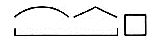 -белый-солнечный-походка-бессмертный3. Какие значимые части выделяются в слове МЫШИНЫЙ?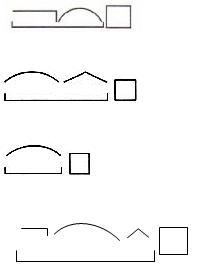 4. Выбери слова, у которых есть приставки.-догорал-приплыл-дорогаПринцессаФишбоун «Разбор слова по составу».Закрепление алгоритма разбора слова по составу. 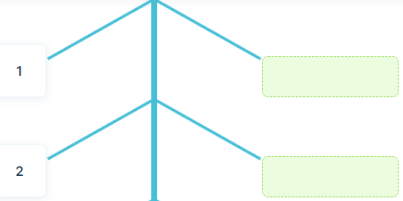 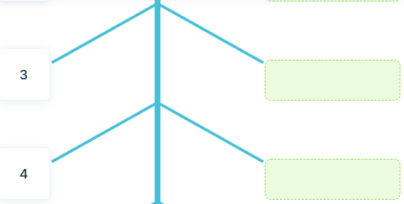 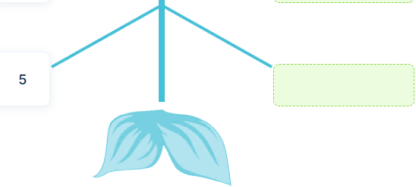 СодержаниеПрименение знаний о форме слова и частях слова, в том числе в новых ситуациях.1. Прочитай слова. Найди слово, которое является формой первого слова берег, берега, береговой, побережье-побережье-береговой-берега-берег2. Прочитай слова. Запиши полученное слово Слово имеет такой же корень, как в слове дружить, приставку – как в слове поехать, суффикс – как в слове ночка, окончание – как в слове книга.3. Как ты разберёшь по составу слово записка? Расположи части слова в правильной последовательности.Определяю окончание.Нахожу основу.Определяю корень.Определяю приставку.Определяю суффикс.-к-  -пис-  -а  за-  записк-4. Прочитай текст. Определи, сколько в этом тексте слов с суффиксом.«Перед окном дома растёт берёзка. На веточке дерева сидит воробьишка. Он чистит пёрышки.»-5-2-3-4Развитие функциональной грамотности.1. С помощью каких суффиксов можно образовать названия детёнышей?-чик--онок--ушк--ёнок-2. Какое слово соответствует схеме?-белый-солнечный-походка-бессмертный3. Какие значимые части выделяются в слове МЫШИНЫЙ?4. Выбери слова, у которых есть приставки.-догорал-приплыл-дорогаПринцессаФишбоун «Разбор слова по составу».Закрепление алгоритма разбора слова по составу. Деятельность учителяПеред вами лежит рабочий лист с заданиями.Вы выполняете задания самостоятельно. Помните, что вы всегда можете обратиться ко мне за помощью, если у вас возникают трудности.Проводится фронтальная проверка.Выполним задания, которые помогут проверить, насколько хорошо был усвоен новый материал. Желающие могут работать в парах.Помощь и контроль за деятельностью обучающихся.Проверяем правильность заданий. Обсудим ошибки.Изучите информацию на доске, представленную в виде «рыбьего скелета». Распределите информацию о частях слова по нужным ячейкам. Работаем в парах.Проводим проверку.Деятельность учителяПеред вами лежит рабочий лист с заданиями.Вы выполняете задания самостоятельно. Помните, что вы всегда можете обратиться ко мне за помощью, если у вас возникают трудности.Проводится фронтальная проверка.Выполним задания, которые помогут проверить, насколько хорошо был усвоен новый материал. Желающие могут работать в парах.Помощь и контроль за деятельностью обучающихся.Проверяем правильность заданий. Обсудим ошибки.Изучите информацию на доске, представленную в виде «рыбьего скелета». Распределите информацию о частях слова по нужным ячейкам. Работаем в парах.Проводим проверку.Деятельность ученикаЧитают задания и выполняют.При необходимости задают вопросы.Сверяют свои ответы с образцом.Выполняют задания. При необходимости советуются с соседом по парте.Выполняют проверку. Делятся ошибками, справляют.Работают в парах. Расставляют в нужной последовательности части слова.Выходят к доске и распределяют нформацию.Деятельность ученикаЧитают задания и выполняют.При необходимости задают вопросы.Сверяют свои ответы с образцом.Выполняют задания. При необходимости советуются с соседом по парте.Выполняют проверку. Делятся ошибками, справляют.Работают в парах. Расставляют в нужной последовательности части слова.Выходят к доске и распределяют нформацию.Образовательный результатВыстраивать последовательность выбранных действий.Умение выбирать наиболее эффективные способы решения задач.Планировать действия по решению учебной задачи для получения результата.Находить ошибку, допущенную при работе с языковым материалом.Выявлять недостаток информации для решения учебной и практической задачи на основе предложенного алгоритма, формулировать запрос на дополнительную информацию.Образовательный результатВыстраивать последовательность выбранных действий.Умение выбирать наиболее эффективные способы решения задач.Планировать действия по решению учебной задачи для получения результата.Находить ошибку, допущенную при работе с языковым материалом.Выявлять недостаток информации для решения учебной и практической задачи на основе предложенного алгоритма, формулировать запрос на дополнительную информацию.Образовательный результатВыстраивать последовательность выбранных действий.Умение выбирать наиболее эффективные способы решения задач.Планировать действия по решению учебной задачи для получения результата.Находить ошибку, допущенную при работе с языковым материалом.Выявлять недостаток информации для решения учебной и практической задачи на основе предложенного алгоритма, формулировать запрос на дополнительную информацию.Этап 8. Контроль усвоения заний, обсуждение допущенных ошибок и их коррекцияЭтап 8. Контроль усвоения заний, обсуждение допущенных ошибок и их коррекцияЭтап 8. Контроль усвоения заний, обсуждение допущенных ошибок и их коррекцияЭтап 8. Контроль усвоения заний, обсуждение допущенных ошибок и их коррекцияЭтап 8. Контроль усвоения заний, обсуждение допущенных ошибок и их коррекцияЭтап 8. Контроль усвоения заний, обсуждение допущенных ошибок и их коррекцияЭтап 8. Контроль усвоения заний, обсуждение допущенных ошибок и их коррекцияЭтап 8. Контроль усвоения заний, обсуждение допущенных ошибок и их коррекцияЭтап 8. Контроль усвоения заний, обсуждение допущенных ошибок и их коррекцияСодержаниеДиагностика, самодиагностика усвоенных знаний.Разбор слов по составу.1. Укажи слово с нулевым окончанием.-чемодан-ласточка-солнце-мама2. Узнай часть слова по описанию.Эта часть слова – самая необычная: она всё время изменяется, а иногда как будто пропадает вовсе, и тогда её называют нулевой. В слове она располагается в самом конце. Но она очень важна! Она помогает слову соединяться с  другими словами.3. Образуй суффиксальным способом новые слова от слова ВОЛК.Самка животного ___________Детёныш _________________4. Объясни, в каком порядке ты разберёшь по составу слово ПОДОКОННИК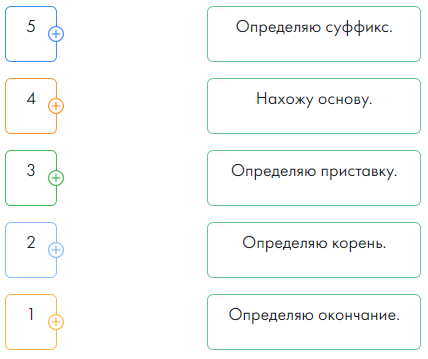 СодержаниеДиагностика, самодиагностика усвоенных знаний.Разбор слов по составу.1. Укажи слово с нулевым окончанием.-чемодан-ласточка-солнце-мама2. Узнай часть слова по описанию.Эта часть слова – самая необычная: она всё время изменяется, а иногда как будто пропадает вовсе, и тогда её называют нулевой. В слове она располагается в самом конце. Но она очень важна! Она помогает слову соединяться с  другими словами.3. Образуй суффиксальным способом новые слова от слова ВОЛК.Самка животного ___________Детёныш _________________4. Объясни, в каком порядке ты разберёшь по составу слово ПОДОКОННИКДеятельность учителяПредлагаю вам выполнить задания, чтобы проверить. Насколько хорошо мы усвоили части речи.Раздача карточек с заданием.Предлагаю обсудить ошибки.Что нам нужно сделать, чтобы впредь не сталкиваться с данными трудностями?Деятельность учителяПредлагаю вам выполнить задания, чтобы проверить. Насколько хорошо мы усвоили части речи.Раздача карточек с заданием.Предлагаю обсудить ошибки.Что нам нужно сделать, чтобы впредь не сталкиваться с данными трудностями?Деятельность ученикаВыполняют задание самостоятельно.Проверяют правильность выполнения, сверяясь с образцом. Предлагают варианты выхода из затруднительных ситуаций.Деятельность ученикаВыполняют задание самостоятельно.Проверяют правильность выполнения, сверяясь с образцом. Предлагают варианты выхода из затруднительных ситуаций.Образовательный результатАнализировать алгоритм действий при работе с языковыми единицами.Устанавливать причинно-следственные связи в ситуациях наблюдения за языковым материалом, делать выводы.Формулировать с помощью учителя вопросы в процессе анализа предложенного языкового материала.Прогнозировать возможное развитие процессов, событий и их последствия в аналогичных или сходных ситуациях.Понимать лингвистическую информацию, зафиксированную в виде таблиц, схем; самостоятельно создавать схемы, таблицы для представления лингвистической информации.Воспринимать и формулировать суждения, выражать эмоции в соответствии с целями и условиями общения в знакомой среде.Строить речевое высказывание в соответствии с поставленной задачей.Находить в словах с однозначно выделяемыми морфемами окончание, корень, приставку, суффикс.Образовательный результатАнализировать алгоритм действий при работе с языковыми единицами.Устанавливать причинно-следственные связи в ситуациях наблюдения за языковым материалом, делать выводы.Формулировать с помощью учителя вопросы в процессе анализа предложенного языкового материала.Прогнозировать возможное развитие процессов, событий и их последствия в аналогичных или сходных ситуациях.Понимать лингвистическую информацию, зафиксированную в виде таблиц, схем; самостоятельно создавать схемы, таблицы для представления лингвистической информации.Воспринимать и формулировать суждения, выражать эмоции в соответствии с целями и условиями общения в знакомой среде.Строить речевое высказывание в соответствии с поставленной задачей.Находить в словах с однозначно выделяемыми морфемами окончание, корень, приставку, суффикс.Образовательный результатАнализировать алгоритм действий при работе с языковыми единицами.Устанавливать причинно-следственные связи в ситуациях наблюдения за языковым материалом, делать выводы.Формулировать с помощью учителя вопросы в процессе анализа предложенного языкового материала.Прогнозировать возможное развитие процессов, событий и их последствия в аналогичных или сходных ситуациях.Понимать лингвистическую информацию, зафиксированную в виде таблиц, схем; самостоятельно создавать схемы, таблицы для представления лингвистической информации.Воспринимать и формулировать суждения, выражать эмоции в соответствии с целями и условиями общения в знакомой среде.Строить речевое высказывание в соответствии с поставленной задачей.Находить в словах с однозначно выделяемыми морфемами окончание, корень, приставку, суффикс.Этап 9. Рефлексия. Подведение итогов занятия.Этап 9. Рефлексия. Подведение итогов занятия.Этап 9. Рефлексия. Подведение итогов занятия.Этап 9. Рефлексия. Подведение итогов занятия.Этап 9. Рефлексия. Подведение итогов занятия.Этап 9. Рефлексия. Подведение итогов занятия.Этап 9. Рефлексия. Подведение итогов занятия.Этап 9. Рефлексия. Подведение итогов занятия.Этап 9. Рефлексия. Подведение итогов занятия.СодержаниеАнализ результатов учебной деятельности.СодержаниеАнализ результатов учебной деятельности.Деятельность учителяПоставьте + если вы согласны с утверждением, или – если не согласны Сегодня я узнал с помощью каких морфем образуются новые слова.Я научился разбирать слова по составу.Могу помочь одноклассникам по этой теме.У меня вызвало трудности выполнение заданий.Мне понравился урок.Активно работал на уроке.Я достиг поставленной цели урокаДеятельность учителяПоставьте + если вы согласны с утверждением, или – если не согласны Сегодня я узнал с помощью каких морфем образуются новые слова.Я научился разбирать слова по составу.Могу помочь одноклассникам по этой теме.У меня вызвало трудности выполнение заданий.Мне понравился урок.Активно работал на уроке.Я достиг поставленной цели урокаДеятельность ученикаОценивают свою деятельность и активность на уроке.Соотносят достигнутые цели с поставленным результатом.Деятельность ученикаОценивают свою деятельность и активность на уроке.Соотносят достигнутые цели с поставленным результатом.Образовательный результатОпределять результативность образовательной деятельности.Образовательный результатОпределять результативность образовательной деятельности.Образовательный результатОпределять результативность образовательной деятельности.